2020通訊大賽5G領航創新應用競賽實作組設計構想書【填寫說明】此份文件格式僅供2020年 「5G領航創新應用競賽」之實作組參賽團隊使用。概念組參賽團隊請至參賽文件下載區下載：概念組概念企劃提案書。實作組之參賽作品需符合五大垂直領域應用，請於封面頁「垂直應用領域」欄位中勾選符合領域（若作品適用於多個垂直領域，可複選）。設計構想書內容至少需包含以下大項：設計構想摘要(300字以內)背景與構想動機 設計構想說明結合之技術與運用程度說明系統架構與可行性分析與5G關聯性與目前市面產品之差異性商業可行性與潛在商業價值參考文獻相關圖片或影片連結請上傳至通訊大賽「 5G領航創新應用競賽」報名系統，不需附於此文件中。請製作目錄一式(置於設計構想書封面之後)。內文字體請使用12號字體以上之標楷體，並編列頁碼。內文頁數不得超過20頁；不含封面、目錄及參考文獻頁數。指導老師(含專家)相關資訊皆不得以任何形式標示於參賽文件中，違者將喪失參賽資格。請於7/15(三)中午12點前以PDF檔上傳至通訊大賽「 5G領航創新應用競賽」報名系統。此頁不需繳交，請於文件完成撰寫後刪除。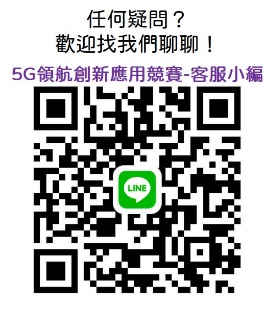 參賽編號參賽隊伍名稱參賽作品名稱垂直應用領域（可複選）□遊戲領域 □展演領域 □交通領域□製造領域 □運動領域